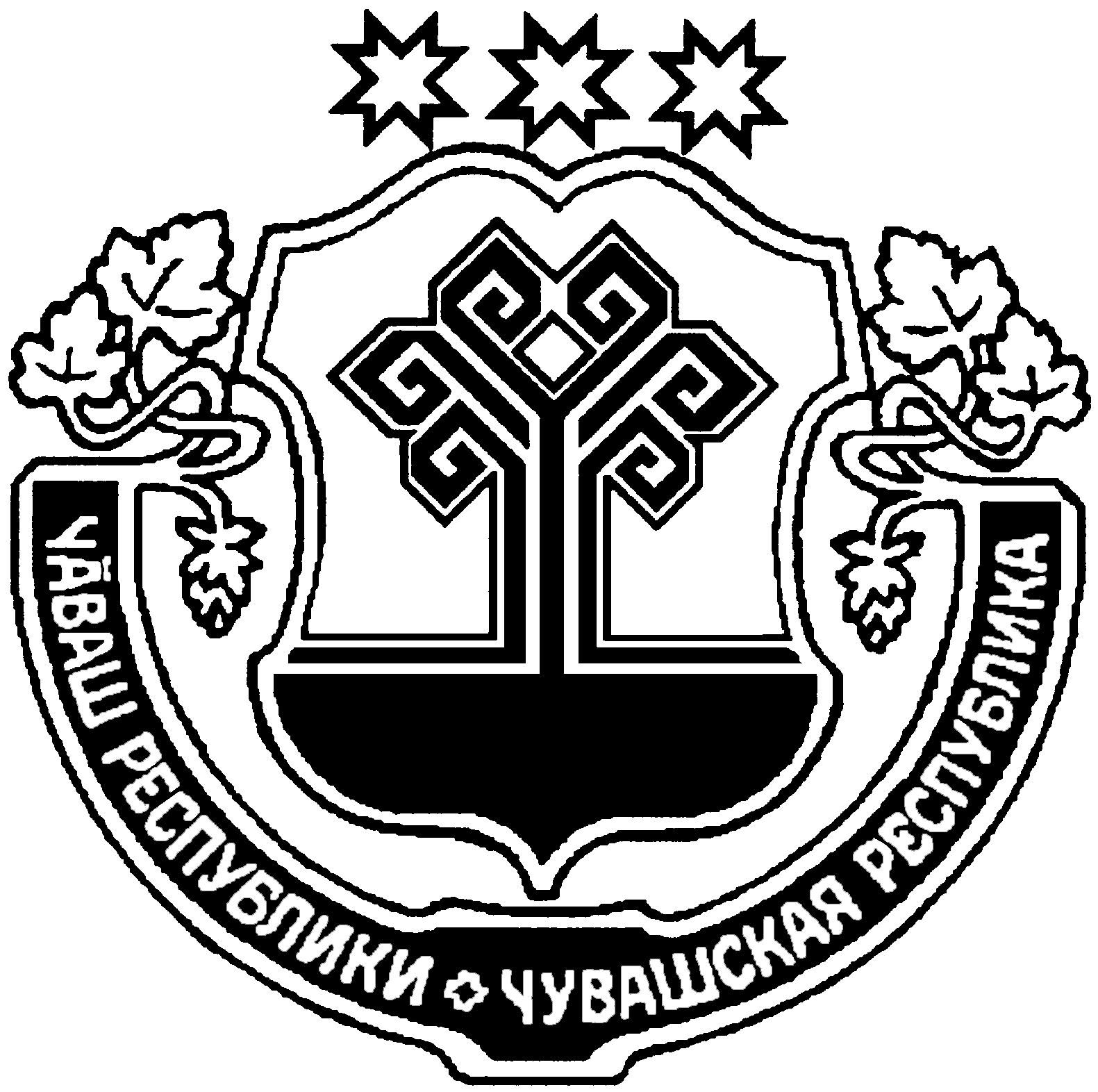 В соответствии с Федеральными законами от 21 декабря .  № 178-ФЗ   «О приватизации государственного и муниципального имущества», от 06 октября . № 131-ФЗ «Об общих принципах организации местного самоуправления в Российской Федерации», Законом Чувашской Республики от 21 ноября .  № 25 «О приватизации государственного имущества Чувашской Республики», решением Собрания депутатов Пикшикского сельского поселения Красноармейского района Чувашской Республики от  01.11.2018 г. № С-59 «Об утверждении порядка принятия решений об условиях приватизации муниципального имущества Пикшикского сельского поселения Красноармейского района Чувашской Республики», Уставом Пикшикского сельского поселения Красноармейского района Чувашской Республики, в целях упорядочения процесса управления и распоряжения муниципальной собственностью Пикшикского сельского поселения Красноармейского района Чувашской РеспубликиСобрание депутатов Пикшикского сельского поселения Красноармейского района Чувашской Республики  р е ш и л о:1. Утвердить прилагаемый Прогнозный план (программу) приватизации муниципального имущества Пикшикского  сельского поселения Красноармейского района Чувашской Республики на 2020 год и основные направления приватизации муниципального имущества Пикшикского  сельского поселения  Красноармейского района Чувашской Республики на 2021-2022 годы. 2. Администрации Пикшикского  сельского поселения  Красноармейского района Чувашской Республики обеспечить в установленном порядке реализацию Прогнозного плана (программы) приватизации муниципального имущества Пикшикского  сельского поселения Красноармейского района Чувашской Республики на 2020 год и основных направлений приватизации  муниципального имущества Пикшикского  сельского поселения Красноармейского района Чувашской Республики на 2021-2022 годы.     3. Признать утратившим силу решение Собрания депутатов Пикшикского  сельского поселения Красноармейского района Чувашской Республики от 09.11.2018 г. № С- 60 «О прогнозном плане (программе) приватизации муниципального имущества Пикшикского  сельского поселения Красноармейского района Чувашской Республики на 2019 год и основных направлениях приватизации муниципального имущества Пикшикского  сельского поселения Красноармейского района Чувашской Республики на 2020-2021 годы».4. Настоящее решение вступает в силу после его официального опубликования в периодическом печатном издании «Вестник Пикшикского  сельского поселения» и распространяется на правоотношения, возникшие с 1 января 2020 года.Глава Пикшикскогосельского поселения     					             	        В.Ю. ФоминПриложение к решению Собрания депутатов Пикшикского сельского поселения от   04.10.2019 г. № С-36/5Прогнозный план (программа)приватизации муниципального имущества Пикшикского сельского поселения Красноармейского района Чувашской Республики на 2020 год и основные направления приватизации  муниципального имущества Пикшикского сельского поселения Красноармейского района Чувашской Республики на 2021-2022 годыРаздел I.Основные направления реализации политики в сфере приватизации муниципального имущества Пикшикского сельского поселения Красноармейского района Чувашской Республики на 2020-2022 годыПрогнозный план (программа) приватизации муниципального имущества Пикшикского сельского поселения Красноармейского района Чувашской Республики  на 2020 год и основные направления приватизации муниципального имущества Пикшикского сельского поселения Красноармейского района Чувашской Республики на 2021-2022 годы (далее – Программа приватизации) разработаны в соответствии с Федеральным законом «О приватизации государственного и муниципального имущества», Законом Чувашской Республики «О приватизации государственного имущества Чувашской Республики».Основной целью реализации Программы приватизации является повышение эффективности управления муниципальной собственностью Пикшикского сельского поселения Красноармейского района Чувашской Республики.Приватизация муниципального имущества в 2020-2022 годах направлена на решение следующих задач:- оптимизация состава и структуры муниципального имущества Пикшикского сельского поселения Красноармейского района Чувашской Республики в интересах обеспечения устойчивых предпосылок для экономического роста;- обеспечение вовлечения имущества, составляющего казну Пикшикского сельского поселения Красноармейского района Чувашской Республики, в хозяйственный оборот;- эффективное отчуждение муниципального имущества Пикшикского сельского поселения Красноармейского района Чувашской Республики, востребованного в коммерческом обороте;- формирование доходов бюджета Пикшикского сельского поселения Красноармейского района Чувашской Республики.Перечни приватизируемого имущества будут дополняться с учетом результатов работы по оптимизации структуры муниципальной собственности Пикшикского сельского поселения Красноармейского района Чувашской Республики.В 2020 году поступление в бюджет Пикшикского сельского поселения Красноармейского района Чувашской Республики доходов от приватизации муниципального имущества Пикшикского сельского поселения Красноармейского района Чувашской Республики не ожидается.В 2021 и 2022 годах поступление в бюджет Пикшикского сельского поселения Красноармейского района Чувашской Республики доходов от приватизации муниципального имущества Пикшикского сельского поселения Красноармейского района Чувашской Республики не ожидается.Раздел II.Муниципальное имущество Пикшикского сельского поселения Красноармейского района Чувашской Республики, приватизация которого планируется в 2020 году2.1. Перечень объектов недвижимости, находящихся в муниципальной собственности Пикшикского сельского поселения Красноармейского района Чувашской Республики, которые планируется приватизировать в 2020 году, не имеется.ЧĂВАШ РЕСПУБЛИКИКРАСНОАРМЕЙСКИ РАЙОНẺЧĂВАШ РЕСПУБЛИКИКРАСНОАРМЕЙСКИ РАЙОНẺЧУВАШСКАЯ РЕСПУБЛИКА КРАСНОАРМЕЙСКИЙ РАЙОН  ПИКШИК ЯЛ ПОСЕЛЕНИЙĚН ДЕПУТАТСЕН ПУХĂВĚ ЙЫШĂНУ2019ç. 10. 04 № С-36/5Пикшик ялěПИКШИК ЯЛ ПОСЕЛЕНИЙĚН ДЕПУТАТСЕН ПУХĂВĚ ЙЫШĂНУ2019ç. 10. 04 № С-36/5Пикшик ялěСОБРАНИЕ ДЕПУТАТОВ ПИКШИКСКОГО СЕЛЬСКОГО ПОСЕЛЕНИЯРЕШЕНИЕ04.10.2019 г. № С-36/5д. ПикшикиО прогнозном плане (программе) приватизации муниципального имущества Пикшикского сельского поселения Красноармейского района Чувашской Республики на 2020 год и основных направлениях приватизации  муниципального имущества Пикшикского сельского поселения Красноармейского района Чувашской Республики на 2021-2022 годыО прогнозном плане (программе) приватизации муниципального имущества Пикшикского сельского поселения Красноармейского района Чувашской Республики на 2020 год и основных направлениях приватизации  муниципального имущества Пикшикского сельского поселения Красноармейского района Чувашской Республики на 2021-2022 годы